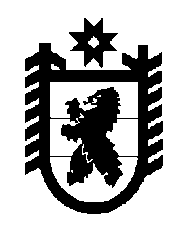 Российская Федерация Республика Карелия    РАСПОРЯЖЕНИЕГЛАВЫ РЕСПУБЛИКИ КАРЕЛИЯВ связи с приглашением епископа Троицкого Панкратия, игумена Спасо-Преображенского Валаамского ставропигиального мужского монастыря, принять участие в торжествах по случаю дня памяти преподобных Сергия и Германа Валаамских чудотворцев (престольного праздника Валаамской обители), которые возглавит Патриарх Московский и всея Руси Кирилл:  1. Направить с 9 по 11 июля 2014 года на остров Валаам официальную делегацию Республики Карелия (далее – делегация) 
в следующем составе:3. Расходы по командировке членов делегации оплатить по месту работы.            Глава Республики  Карелия                                                             А.П. Худилайненг. Петрозаводск1 июля 2014 года № 220-рХудилайнен А.П.      -Глава Республики Карелия, руководитель делега-ции, с супругой Пивненко В.Н.-депутат Государственной Думы Федерального Собрания Российской Федерации (по согласо-ванию)Семенов В.Н.-Председатель Законодательного Собрания Республики Карелия (по согласованию)Манин А.А.-заместитель Главы Республики Карелия по взаимодействию с Законодательным Собранием Республики Карелия Тельнов О.В.-заместитель Главы Республики Карелия – Министр строительства, жилищно-коммунального хозяйства и энергетики Республики КарелияШабанов Ю.А.-заместитель Главы Республики Карелия по региональной политике – Министр Республики Карелия по вопросам национальной политики, связям с общественными, религиозными объединениями и средствами массовой информацииПирожников С.С.-заместитель Председателя Законодательного Собрания Республики Карелия (по согласованию)Позднякова А.В.-депутат Законодательного Собрания Республики Карелия (по согласованию)Степанов В.Н.-депутат Законодательного Собрания Республики Карелия (по согласованию).2. Предложить принять участие в составе делегации следующим лицам:2. Предложить принять участие в составе делегации следующим лицам:2. Предложить принять участие в составе делегации следующим лицам:Гулевич Л.П.-глава администрации Сортавальского муни-ципального района Козигон С.Н.-Глава Сортавальского городского поселения
Крупин С.В.-Глава Сортавальского муниципального района 
Ширшина Г.И.-Глава Петрозаводского городского округа.